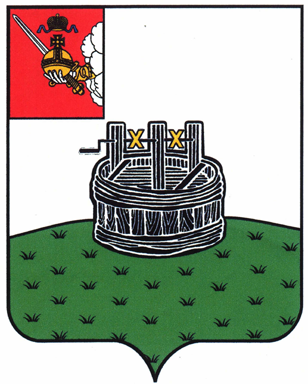 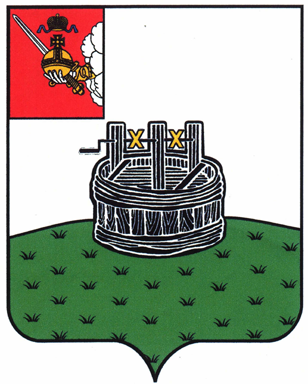 АДМИНИСТРАЦИЯ ГРЯЗОВЕЦКОГО МУНИЦИПАЛЬНОГО ОКРУГАП О С Т А Н О В Л Е Н И Е                                г. Грязовец  О внесении изменений в постановление администрации Грязовецкого муниципального района от 31.10.2022 № 568 «Об утверждении муниципальной программы «Охрана окружающей среды в Грязовецком муниципальном округе на 2023-2028 годы»В соответствии с решением Земского Собрания Грязовецкого муниципального округа от 07.12.2023 № 159 «О бюджете Грязовецкого муниципального округа                       на 2024 год и плановый период 2025 и 2026 годов», на основании постановления администрации Грязовецкого муниципального округа от 06.02.2023 № 192                           «Об утверждении Порядка разработки, реализации и оценки эффективности муниципальных программ Грязовецкого муниципального округа»Администрация Грязовецкого муниципального округа ПОСТАНОВЛЯЕТ:1. Внести в приложение к постановлению администрации Грязовецкого муниципального района от 31.10.2022 № 568 «Об утверждении муниципальной программы «Охрана окружающей среды в Грязовецком муниципальном округе                на 2023-2028 годы» следующие изменения:	1.1. В паспорте муниципальной программы позицию «Объем бюджетных ассигнований муниципальной программы» изложить в следующей редакции:	1.2. В паспорте муниципальной программы позицию «Ожидаемые результаты реализации муниципальной программы» изложить в следующей редакции:1.3. В разделе III «Финансовое обеспечение муниципальной программы, обоснование объема финансовых ресурсов, необходимых для реализации муниципальной программы» абзацы первый - седьмой изложить в следующей редакции: «Объем бюджетных ассигнований на реализацию муниципальной программы за счет средств бюджета округа составляет 73413,8 тыс. рублей, в том числе по годам реализации:2023 год – 13758,4 тыс. рублей;2024 год – 54321,2 тыс. рублей;2025 год – 792,0 тыс. рублей;2026 год – 792,0 тыс. рублей;2027 год - 1913,6 тыс. рублей;2028 год - 1836,6 тыс. рублей.».1.4. В разделе IV «Целевые показатели (индикаторы) достижения цели                     и решения задачи муниципальной программы, прогноз конечных результатов реализации муниципальной программы» абзацы седьмой - восьмой изложить                        в следующей редакции:  «обустроено 148 контейнерных площадок;приобретено 65 контейнеров для твердых коммунальных отходов;». 1.5. Пункт 8 раздела V. Характеристика основных мероприятий муниципальной программы изложить в следующей редакции:«8. Основное мероприятие 1.8. «Проведение работ по экологическому мониторингу» (далее – основное мероприятие 1.8.).Цель основного мероприятия 1.8.: совершенствование системы мониторинга окружающей среды.В рамках осуществления основного мероприятия 1.8. предусматривается:- выполнение работ по аналитическому контролю сбросов и выбросов вредных веществ в окружающую среду, почв, размещения отходов в рамках мероприятия по государственному экологическому контролю (надзору);- приобретение основных средств, необходимых для проведения государственного экологического контроля (надзора).».	1.6. Приложение 1 к муниципальной программе «Финансовое обеспечение реализации муниципальной программы за счет средств бюджета округа» изложить                в новой редакции согласно приложению 1 к настоящему постановлению.	1.7. Приложение 2 к муниципальной программе «Финансовое обеспечение                  и перечень мероприятий муниципальной программы за счет средств бюджета округа» изложить в новой редакции согласно приложению 2 к настоящему постановлению.	1.8. Приложение 3 к муниципальной программе «Сведения о показателях (индикаторах) муниципальной программы» изложить в новой редакции согласно приложению 3 к настоящему постановлению.	2. Настоящее постановление вступает в силу со дня его подписания и подлежит размещению на официальном сайте Грязовецкого муниципального округа.Глава Грязовецкого муниципального округа                                                С.А. ФёкличевПриложение 1 к постановлению администрации Грязовецкого муниципального округа от 09.02.2024 № 302«Приложение 1 к муниципальной программеФинансовое обеспечение реализации муниципальной программы за счет средств бюджета округа ».Приложение 2 к постановлению администрации Грязовецкого муниципального округа от 09.02.2024 № 302«Приложение 2 к муниципальной программеФинансовое обеспечение и перечень мероприятий муниципальной программы  за счет средств бюджета округа».Приложение 3 к постановлению администрации Грязовецкого муниципального округа от 09.02.2024 № 302«Приложение 3к муниципальной программеСведения о показателях (индикаторах) муниципальной программы ».09.02.2024№302«Объем бюджетных ассигнований муниципальной программы объем бюджетных ассигнований на реализацию муниципальной программы за счет средств бюджета округа составляет 73413,8  тыс. рублей, в том числе по годам реализации:2023 год – 13758,4 тыс. рублей;2024 год – 54321,2 тыс. рублей;2025 год – 792,0 тыс. рублей;2026 год – 792,0 тыс. рублей;2027 год - 1913,6 тыс. рублей;2028 год - 1836,6 тыс. рублей».«Ожидаемые результаты реализации муниципальной программы за период реализации муниципальной программы будут достигнуты следующие результаты:обустроено 148 контейнерных площадок;приобретено 65 контейнеров для твердых коммунальных отходов;ликвидировано 1 место несанкционированного размещения твердых коммунальных отходов; проведено 18 экологических мероприятий».Наименование муниципальной программы, /ответственный исполнитель, соисполнители, участники муниципальной программыИсточник финансового обеспеченияРасходы (тыс. руб.)Расходы (тыс. руб.)Расходы (тыс. руб.)Расходы (тыс. руб.)Расходы (тыс. руб.)Расходы (тыс. руб.)Расходы (тыс. руб.)Наименование муниципальной программы, /ответственный исполнитель, соисполнители, участники муниципальной программыИсточник финансового обеспечения2023 год2024 год2025 год2026 год2027 год2028годИтого за 2023-2028 гг.123456789Итого по муниципальной программе «Охрана окружающей среды в Грязовецком муниципальном округе на 2023-2028 годы»                                         всего, в том числе13758,454321,2792,0792,01913,61836,673413,8Итого по муниципальной программе «Охрана окружающей среды в Грязовецком муниципальном округе на 2023-2028 годы»                                         собственные доходы бюджета округа2030,35688,8685,0685,01853,61776,612719,3Итого по муниципальной программе «Охрана окружающей среды в Грязовецком муниципальном округе на 2023-2028 годы»                                         межбюджетные трансферты из областного бюджета за счет собственных средств областного бюджета11728,148632,4107,0107,060,060,060694,5Итого по муниципальной программе «Охрана окружающей среды в Грязовецком муниципальном округе на 2023-2028 годы»                                         межбюджетные трансферты из областного бюджета за счет средств федерального бюджета0,00,00,00,00,00,00,0Ответственный исполнитель - Отдел природных ресурсов и охраны окружающей среды администрации Грязовецкого муниципального округавсего, в том числе12132,950233,2692,0692,0210,0210,064170,1Ответственный исполнитель - Отдел природных ресурсов и охраны окружающей среды администрации Грязовецкого муниципального округасобственные доходы бюджета округа404,81600,8585,0585,0150,0150,03475,6Ответственный исполнитель - Отдел природных ресурсов и охраны окружающей среды администрации Грязовецкого муниципального округамежбюджетные трансферты из областного бюджета за счет собственных средств областного бюджета11728,148632,4107,0107,060,060,060694,5Ответственный исполнитель - Отдел природных ресурсов и охраны окружающей среды администрации Грязовецкого муниципального округамежбюджетные трансферты из областного бюджета за счет средств федерального бюджета0,00,00,00,00,00,00,0Участник. Грязовецкое территориальное управление администрации Грязовецкого муниципального округавсего, в том числе752,7700,00,00,0700,0700,02852,7Участник. Грязовецкое территориальное управление администрации Грязовецкого муниципального округасобственные доходы бюджета округа752,7700,00,00,0700,0700,02852,7Участник. Вохтожское территориальное управление администрации Грязовецкого муниципального округа  всего, в том числе374,61234,00,00,00,00,01608,6Участник. Вохтожское территориальное управление администрации Грязовецкого муниципального округа  собственные доходы бюджета округа374,61234,00,00,00,00,01608,6Участник. Ростиловское территориальное управление администрации Грязовецкого муниципального округа всего, в том числе145,11582,0100,0100,0723,6646,63297,3Участник. Ростиловское территориальное управление администрации Грязовецкого муниципального округа собственные доходы бюджета округа145,11582,0100,0100,0723,6646,63297,3Участник. Юровское территориальное управление администрации Грязовецкого муниципального округавсего, в том числе131,8100,00,00,070,070,0371,8Участник. Юровское территориальное управление администрации Грязовецкого муниципального округасобственные доходы бюджета округа131,8100,00,00,070,070,0371,8 Участник. Сидоровское территориальное управление администрации Грязовецкого муниципального округавсего, в том числе155,4124,00,00,070,070,0419,4Участник. Сидоровское территориальное управление администрации Грязовецкого муниципального округасобственные доходы бюджета округа155,4124,00,00,070,070,0419,4Участник. Комьянское территориальное управление администрации Грязовецкого муниципального округавсего, в том числе65,9348,00,00,070,070,0553,9Участник. Комьянское территориальное управление администрации Грязовецкого муниципального округасобственные доходы бюджета округа65,9348,00,00,070,070,0553,9Участник. Перцевское территориальное управление администрации Грязовецкого муниципального округавсего, в том числе0,00,00,00,070,070,0140,0Участник. Перцевское территориальное управление администрации Грязовецкого муниципального округасобственные доходы бюджета округа0,00,00,00,070,070,0140,0СтатусНаименование муниципальной программы, основного мероприятияОтветственный исполнитель, участникИсточник финансового обеспеченияРасходы (тыс. руб.)Расходы (тыс. руб.)Расходы (тыс. руб.)Расходы (тыс. руб.)Расходы (тыс. руб.)Расходы (тыс. руб.)Расходы (тыс. руб.)СтатусНаименование муниципальной программы, основного мероприятияОтветственный исполнитель, участникИсточник финансового обеспечения2023 год2024 год2025 год2026 год2027 год2028 годИтого за 2023-2028 гг.1234567891011Муниципальная программа«Охрана окружающей среды в Грязовецком муниципальном округе на 2023-2028 годы»Итого по муниципальной программевсего, в том числе13758,454321,2792,0792,01913,61836,673413,8Муниципальная программа«Охрана окружающей среды в Грязовецком муниципальном округе на 2023-2028 годы»Итого по муниципальной программесобственные доходы бюджета округа2030,35688,8685,0685,01853,61776,612719,3Муниципальная программа«Охрана окружающей среды в Грязовецком муниципальном округе на 2023-2028 годы»Итого по муниципальной программемежбюджетные трансферты из областного бюджета за счет собственных средств областного бюджета11728,148632,4107,0107,060,060,060694,5Муниципальная программа«Охрана окружающей среды в Грязовецком муниципальном округе на 2023-2028 годы»ответственный исполнитель – отдел природных ресурсов и охраны окружающей среды администрации Грязовецкого муниципального округавсего, в том числе12132,950233,2692,0692,0210,0210,064170,1Муниципальная программа«Охрана окружающей среды в Грязовецком муниципальном округе на 2023-2028 годы»ответственный исполнитель – отдел природных ресурсов и охраны окружающей среды администрации Грязовецкого муниципального округасобственные доходы бюджета округа404,81600,8585,0585,0150,0150,03475,6Муниципальная программа«Охрана окружающей среды в Грязовецком муниципальном округе на 2023-2028 годы»ответственный исполнитель – отдел природных ресурсов и охраны окружающей среды администрации Грязовецкого муниципального округамежбюджетные трансферты из областного бюджета за счет собственных средств областного бюджета11728,148632,4107,0107,060,060,060694,5Муниципальная программа«Охрана окружающей среды в Грязовецком муниципальном округе на 2023-2028 годы»Участник. Грязовецкое территориальное управление администрации Грязовецкого муниципального округавсего, в том числе752,7700,00,00,0700,0700,02852,7Муниципальная программа«Охрана окружающей среды в Грязовецком муниципальном округе на 2023-2028 годы»Участник. Грязовецкое территориальное управление администрации Грязовецкого муниципального округасобственные доходы бюджета округа752,7700,00,00,0700,0700,02852,7Муниципальная программа«Охрана окружающей среды в Грязовецком муниципальном округе на 2023-2028 годы»Участник. Вохтожское территориальное управление администрации Грязовецкого муниципального округавсего, в том числе374,61234,00,00,00,00,01608,6Муниципальная программа«Охрана окружающей среды в Грязовецком муниципальном округе на 2023-2028 годы»Участник. Вохтожское территориальное управление администрации Грязовецкого муниципального округасобственные доходы бюджета округа374,61234,00,00,00,00,01608,6Муниципальная программа«Охрана окружающей среды в Грязовецком муниципальном округе на 2023-2028 годы»Участник. Ростиловское территориальное управление администрации Грязовецкого муниципального округавсего, в том числе145,11582,0100,0100,0723,6646,63297,3Муниципальная программа«Охрана окружающей среды в Грязовецком муниципальном округе на 2023-2028 годы»Участник. Ростиловское территориальное управление администрации Грязовецкого муниципального округасобственные доходы бюджета округа145,11582,0100,0100,0723,6646,63297,3Муниципальная программа«Охрана окружающей среды в Грязовецком муниципальном округе на 2023-2028 годы»Участник. Юровское территориальное управление администрации Грязовецкого муниципального округавсего, в том числе131,8100,00,00,070,070,0371,8Муниципальная программа«Охрана окружающей среды в Грязовецком муниципальном округе на 2023-2028 годы»Участник. Юровское территориальное управление администрации Грязовецкого муниципального округасобственные доходы бюджета округа131,8100,00,00,070,070,0371,8 Муниципальная программа«Охрана окружающей среды в Грязовецком муниципальном округе на 2023-2028 годы»Участник. Сидоровское территориальное управление администрации Грязовецкого муниципального округавсего, в том числе155,4124,00,00,070,070,0419,4Муниципальная программа«Охрана окружающей среды в Грязовецком муниципальном округе на 2023-2028 годы»Участник. Сидоровское территориальное управление администрации Грязовецкого муниципального округасобственные доходы бюджета округа155,4124,00,00,070,070,0419,4Муниципальная программа«Охрана окружающей среды в Грязовецком муниципальном округе на 2023-2028 годы»Участник. Комьянское территориальное управление администрации Грязовецкого муниципального округавсего, в том числе65,9348,00,00,070,070,0553,9Муниципальная программа«Охрана окружающей среды в Грязовецком муниципальном округе на 2023-2028 годы»Участник. Комьянское территориальное управление администрации Грязовецкого муниципального округасобственные доходы бюджета округа65,9348,00,00,070,070,0553,9Муниципальная программа«Охрана окружающей среды в Грязовецком муниципальном округе на 2023-2028 годы»Участник. Перцевское территориальное управление администрации Грязовецкого муниципального округавсего, в том числе0,00,00,00,070,070,0140,0Муниципальная программа«Охрана окружающей среды в Грязовецком муниципальном округе на 2023-2028 годы»Участник. Перцевское территориальное управление администрации Грязовецкого муниципального округасобственные доходы бюджета округа0,00,00,00,070,070,0140,0Основное мероприятие 1.1.«Обустройство контейнерных площадок Грязовецкого муниципального округа»Итого по основному мероприятию 1.1.всего, в том числе1214,53402,0100,0100,01285,01285,07386,5Основное мероприятие 1.1.«Обустройство контейнерных площадок Грязовецкого муниципального округа»Итого по основному мероприятию 1.1.собственные доходы бюджета округа1214,53402,0100,0100,01285,01285,07386,5Основное мероприятие 1.1.«Обустройство контейнерных площадок Грязовецкого муниципального округа»Участник. Грязовецкое территориальное управление администрации Грязовецкого муниципального округавсего, в том числе639,7670,00,00,0700,0700,02709,7Основное мероприятие 1.1.«Обустройство контейнерных площадок Грязовецкого муниципального округа»Участник. Грязовецкое территориальное управление администрации Грязовецкого муниципального округасобственные доходы бюджета округа639,7670,00,00,0700,0700,02709,7Основное мероприятие 1.1.«Обустройство контейнерных площадок Грязовецкого муниципального округа»Участник. Вохтожское территориальное управление администрации Грязовецкого муниципального округавсего, в том числе262,4630,00,00,00,00,0892,4Основное мероприятие 1.1.«Обустройство контейнерных площадок Грязовецкого муниципального округа»Участник. Вохтожское территориальное управление администрации Грязовецкого муниципального округасобственные доходы бюджета округа262,4630,00,00,00,00,0892,4Основное мероприятие 1.1.«Обустройство контейнерных площадок Грязовецкого муниципального округа»Участник. Ростиловское территориальное управление администрации Грязовецкого муниципального округавсего, в том числе99,11530,0100,0100,0585,0585,02999,1Основное мероприятие 1.1.«Обустройство контейнерных площадок Грязовецкого муниципального округа»Участник. Ростиловское территориальное управление администрации Грязовецкого муниципального округасобственные доходы бюджета округа99,11530,0100,0100,0585,0585,02999,1Основное мероприятие 1.1.«Обустройство контейнерных площадок Грязовецкого муниципального округа»Участник. Юровское территориальное управление администрации Грязовецкого муниципального округавсего, в том числе0,0100,00,00,00,00,0100,0Основное мероприятие 1.1.«Обустройство контейнерных площадок Грязовецкого муниципального округа»Участник. Юровское территориальное управление администрации Грязовецкого муниципального округасобственные доходы бюджета округа0,0100,00,00,00,00,0100,0Основное мероприятие 1.1.«Обустройство контейнерных площадок Грязовецкого муниципального округа»Участник. Сидоровское территориальное управление администрации Грязовецкого муниципального округавсего, в том числе147,4124,00,00,00,00,0271,4Основное мероприятие 1.1.«Обустройство контейнерных площадок Грязовецкого муниципального округа»Участник. Сидоровское территориальное управление администрации Грязовецкого муниципального округасобственные доходы бюджета округа147,4124,00,00,00,00,0271,4Основное мероприятие 1.1.«Обустройство контейнерных площадок Грязовецкого муниципального округа»Участник. Комьянское территориальное управление администрации Грязовецкого муниципального округавсего, в том числе65,9348,00,00,00,00,0413,9Основное мероприятие 1.1.«Обустройство контейнерных площадок Грязовецкого муниципального округа»Участник. Комьянское территориальное управление администрации Грязовецкого муниципального округасобственные доходы бюджета округа65,9348,00,00,00,00,0413,9Основное мероприятие 1.1.«Обустройство контейнерных площадок Грязовецкого муниципального округа»Участник. Перцевское территориальное управление администрации Грязовецкого муниципального округавсего, в том числе0,00,00,00,00,00,00,0Основное мероприятие 1.1.«Обустройство контейнерных площадок Грязовецкого муниципального округа»Участник. Перцевское территориальное управление администрации Грязовецкого муниципального округасобственные доходы бюджета округа0,00,00,00,00,00,00,0Основное мероприятие 1.2.«Приобретение контейнеров для твердых коммунальных отходов»Итого по основному мероприятию 1.2.всего, в том числе131,8600,00,00,0418,6341,61492,0Основное мероприятие 1.2.«Приобретение контейнеров для твердых коммунальных отходов»Итого по основному мероприятию 1.2.собственные доходы бюджета округа131,8600,00,00,0418,6341,61492,0Основное мероприятие 1.2.«Приобретение контейнеров для твердых коммунальных отходов»Участник. Ростиловское территориальное управление администрации Грязовецкого муниципального округавсего, в том числе0,00,00,00,0138,661,6200,2Основное мероприятие 1.2.«Приобретение контейнеров для твердых коммунальных отходов»Участник. Ростиловское территориальное управление администрации Грязовецкого муниципального округасобственные доходы бюджета округа0,00,00,00,0138,661,6200,2Основное мероприятие 1.2.«Приобретение контейнеров для твердых коммунальных отходов»Участник. Юровское территориальное управление администрации Грязовецкого муниципального округавсего, в том числе131,80,00,00,070,070,0271,8Основное мероприятие 1.2.«Приобретение контейнеров для твердых коммунальных отходов»Участник. Юровское территориальное управление администрации Грязовецкого муниципального округасобственные доходы бюджета округа131,80,00,00,070,070,0271,8Основное мероприятие 1.2.«Приобретение контейнеров для твердых коммунальных отходов»Участник. Сидоровское территориальное управление администрации Грязовецкого муниципального округавсего, в том числе0,00,00,00,070,070,0140,0Основное мероприятие 1.2.«Приобретение контейнеров для твердых коммунальных отходов»Участник. Сидоровское территориальное управление администрации Грязовецкого муниципального округасобственные доходы бюджета округа0,00,00,00,070,070,0140,0Основное мероприятие 1.2.«Приобретение контейнеров для твердых коммунальных отходов»Участник. Комьянское территориальное управление администрации Грязовецкого муниципального округавсего, в том числе0,00,00,00,070,070,0140,0Основное мероприятие 1.2.«Приобретение контейнеров для твердых коммунальных отходов»Участник. Комьянское территориальное управление администрации Грязовецкого муниципального округасобственные доходы бюджета округа0,00,00,00,070,070,0140,0Основное мероприятие 1.2.«Приобретение контейнеров для твердых коммунальных отходов»Участник. Перцевское территориальное управление администрации Грязовецкого муниципального округавсего, в том числе0,00,00,00,070,070,0140,0Основное мероприятие 1.2.«Приобретение контейнеров для твердых коммунальных отходов»Участник. Перцевское территориальное управление администрации Грязовецкого муниципального округасобственные доходы бюджета округа0,00,00,00,070,070,0140,0Основное мероприятие 1.2.«Приобретение контейнеров для твердых коммунальных отходов»Участник. Вохтожское территориальное управление администрации Грязовецкого муниципального округавсего, в том числе0,0600,00,00,00,00,0600,0Основное мероприятие 1.2.«Приобретение контейнеров для твердых коммунальных отходов»Участник. Вохтожское территориальное управление администрации Грязовецкого муниципального округасобственные доходы бюджета округа0,0600,00,00,00,00,0600,0 Основное мероприятие 1.3.«Разработка схем мест (площадок) накопления твердых коммунальных отходов»Итого по основному мероприятию 1.3.всего, в том числе221,286,00,00,00,00,0307,2 Основное мероприятие 1.3.«Разработка схем мест (площадок) накопления твердых коммунальных отходов»Итого по основному мероприятию 1.3.собственные доходы бюджета округа221,286,00,00,00,00,0307,2 Основное мероприятие 1.3.«Разработка схем мест (площадок) накопления твердых коммунальных отходов»Участник. Ростиловское территориальное управление администрации Грязовецкого муниципального округавсего, в том числе46,052,00,00,00,00,098,0 Основное мероприятие 1.3.«Разработка схем мест (площадок) накопления твердых коммунальных отходов»Участник. Ростиловское территориальное управление администрации Грязовецкого муниципального округасобственные доходы бюджета округа46,052,00,00,00,00,098,0 Основное мероприятие 1.3.«Разработка схем мест (площадок) накопления твердых коммунальных отходов»Участник. Грязовецкое территориальное управление администрации Грязовецкого муниципального округавсего, в том числе55,030,00,00,00,00,085,0 Основное мероприятие 1.3.«Разработка схем мест (площадок) накопления твердых коммунальных отходов»Участник. Грязовецкое территориальное управление администрации Грязовецкого муниципального округасобственные доходы бюджета округа55,030,00,00,00,00,085,0 Основное мероприятие 1.3.«Разработка схем мест (площадок) накопления твердых коммунальных отходов»Участник. Вохтожскоетерриториальное управление администрации Грязовецкого муниципального округавсего, в том числе112,24,00,00,00,00,0116,2 Основное мероприятие 1.3.«Разработка схем мест (площадок) накопления твердых коммунальных отходов»Участник. Вохтожскоетерриториальное управление администрации Грязовецкого муниципального округасобственные доходы бюджета округа112,24,00,00,00,00,0116,2 Основное мероприятие 1.3.«Разработка схем мест (площадок) накопления твердых коммунальных отходов»Участник. Сидоровскоетерриториальное управление администрации Грязовецкого муниципального округавсего, в том числе8,00,00,00,00,00,08,0 Основное мероприятие 1.3.«Разработка схем мест (площадок) накопления твердых коммунальных отходов»Участник. Сидоровскоетерриториальное управление администрации Грязовецкого муниципального округасобственные доходы бюджета округа8,00,00,00,00,00,08,0Основное мероприятие 1.4.«Ликвидация мест несанкционированного размещения твердых коммунальных отходов»Итого по основному мероприятию 1.4.всего, в том числе12041,650026,20,00,00,00,062067,8Основное мероприятие 1.4.«Ликвидация мест несанкционированного размещения твердых коммунальных отходов»Итого по основному мероприятию 1.4.собственные доходы бюджета округа361,31500,80,00,00,00,01862,1Основное мероприятие 1.4.«Ликвидация мест несанкционированного размещения твердых коммунальных отходов»Итого по основному мероприятию 1.4.межбюджетные трансферты из областного бюджета за счет собственных средств областного бюджета11680,348525,40,00,00,00,060205,7Основное мероприятие 1.4.«Ликвидация мест несанкционированного размещения твердых коммунальных отходов»ответственный исполнитель – отдел природных ресурсов и охраны окружающей среды администрации Грязовецкого муниципального округавсего, в том числе12041,650026,20,00,00,00,062067,8Основное мероприятие 1.4.«Ликвидация мест несанкционированного размещения твердых коммунальных отходов»ответственный исполнитель – отдел природных ресурсов и охраны окружающей среды администрации Грязовецкого муниципального округасобственные доходы бюджета округа361,31500,80,00,00,00,01862,1Основное мероприятие 1.4.«Ликвидация мест несанкционированного размещения твердых коммунальных отходов»ответственный исполнитель – отдел природных ресурсов и охраны окружающей среды администрации Грязовецкого муниципального округамежбюджетные трансферты из областного бюджета за счет собственных средств областного бюджета11680,348525,40,00,00,00,060205,7Основное мероприятие 1.4.«Ликвидация мест несанкционированного размещения твердых коммунальных отходов»Участник. Перцевское территориальное управление администрации Грязовецкого муниципального округавсего, в том числе0,00,00,00,00,00,00,0Основное мероприятие 1.4.«Ликвидация мест несанкционированного размещения твердых коммунальных отходов»Участник. Перцевское территориальное управление администрации Грязовецкого муниципального округасобственные доходы бюджета округа0,00,00,00,00,00,00,0Основное мероприятие 1.5.«Природоохранные мероприятия на особо охраняемых природных территориях местного значения Грязовецкого муниципального округа»ответственный исполнитель – отдел природных ресурсов и охраны окружающей среды администрации Грязовецкого муниципального округавсего, в том числе0,055,0100,0100,050,050,0355,0Основное мероприятие 1.5.«Природоохранные мероприятия на особо охраняемых природных территориях местного значения Грязовецкого муниципального округа»ответственный исполнитель – отдел природных ресурсов и охраны окружающей среды администрации Грязовецкого муниципального округасобственные доходы бюджета округа0,055,0100,0100,050,050,0355,0Основное мероприятие 1.6.«Содержание и текущий ремонт гидротехнических сооружений Грязовецкого муниципального округа»Итого по мероприятию 1.6.всего, в том числе58,00,00,00,00,00,058,0Основное мероприятие 1.6.«Содержание и текущий ремонт гидротехнических сооружений Грязовецкого муниципального округа»Итого по мероприятию 1.6.собственные доходы бюджета округа58,00,00,00,00,00,058,0Основное мероприятие 1.6.«Содержание и текущий ремонт гидротехнических сооружений Грязовецкого муниципального округа»Участник. Грязовецкое территориальное управление администрации Грязовецкого муниципального округавсего, в том числе58,00,00,00,00,00,058,0Основное мероприятие 1.6.«Содержание и текущий ремонт гидротехнических сооружений Грязовецкого муниципального округа»Участник. Грязовецкое территориальное управление администрации Грязовецкого муниципального округасобственные доходы бюджета округа58,00,00,00,00,00,058,0Основное мероприятие 1.7.«Проведение экологических мероприятий»ответственный исполнитель – отдел природных ресурсов и охраны окружающей среды администрации Грязовецкого муниципального округавсего, в том числе43,545,045,045,050,050,0278,5Основное мероприятие 1.7.«Проведение экологических мероприятий»ответственный исполнитель – отдел природных ресурсов и охраны окружающей среды администрации Грязовецкого муниципального округасобственные доходы бюджета округа43,545,045,045,050,050,0278,5  Основное мероприятие 1.8.«Проведение работ по экологическому мониторингу»ответственный исполнитель – отдел природных ресурсов и охраны окружающей среды администрации Грязовецкого муниципального округавсего, в том числе47,8107,0547,0547,0110,0110,01468,8Основное мероприятие 1.8.«Проведение работ по экологическому мониторингу»ответственный исполнитель – отдел природных ресурсов и охраны окружающей среды администрации Грязовецкого муниципального округасобственные доходы бюджета округа0,00,0440,0440,050,050,0980,0Основное мероприятие 1.8.«Проведение работ по экологическому мониторингу»ответственный исполнитель – отдел природных ресурсов и охраны окружающей среды администрации Грязовецкого муниципального округамежбюджетные трансферты из областного бюджета за счет собственных средств областного бюджета47,8107,0107,0107,060,060,0488,8№ 
п/пЗадачи, направленные
на достижение целиНаименование 
показателя (индикатора)Ед. измеренияЗначение показателя (индикатора)Значение показателя (индикатора)Значение показателя (индикатора)Значение показателя (индикатора)Значение показателя (индикатора)Значение показателя (индикатора)Значение показателя (индикатора)Значение показателя (индикатора)№ 
п/пЗадачи, направленные
на достижение целиНаименование 
показателя (индикатора)Ед. измерения2021 год2022 год2023 год2024 год2025 год2026 год2027год2028 год1234567891011121Снижение негативного воздействия на окружающую среду отходов производства и потребления, повышение экологической культуры населенияколичество обустроенных контейнерных площадок ед.--58482219191Снижение негативного воздействия на окружающую среду отходов производства и потребления, повышение экологической культуры населенияколичество приобретенных контейнеров для твердых коммунальных отходов ед.123952250021171Снижение негативного воздействия на окружающую среду отходов производства и потребления, повышение экологической культуры населенияколичество ликвидированных мест несанкционированного размещения твердых коммунальных отходовед.000100001Снижение негативного воздействия на окружающую среду отходов производства и потребления, повышение экологической культуры населенияколичество проведенных природоохранных мероприятий  ед. 33333333